                Дифференциация звуков [Г] - [К].1.Гусь гогочет:  ГА – ГА – ГА!  Капли капают:  КАП – КАП – КАП!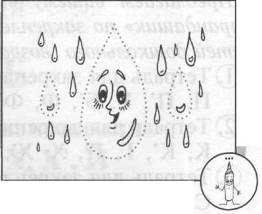 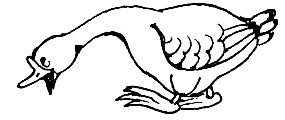                            Г – кричу, а  К – шепчу.                         Путать звуки не хочу!2. «Шагай»  пальчиками по следам и произноси «Га – Га! Га – Га! Га!»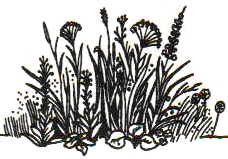 3. Повтори песенки гуся  Гоши:  ГА – ГА – ГЫ!        ГА – ГЫ – ГУ!                                                           ГЫ – ГЫ – ГА!        ГЫ – ГА – ГУ!                                                                   ГО – ГО – ГА!         ГО –  ГА –  ГО!4. Повтори слова: ГА: гам, гамма, гамак, гантели, газ, газель, газета, Галя.ГО: гол, гольф, гольфы. (В каком слове нет звука [Г]?)ГУ:  гусь, гусак, гусыня, гуси, гусёнок, гусята, гусиный, губы.5. Выучи чистоговорки:ГА – ГА – ГА – зелёные луга!ГУ – ГУ – ГУ – гуси на лугу!6. Доскажи словечко!  (Кот, год).                 (Кубки, губки).  В гамаке усатый …                              Кто  победил получит …  Долго спал, как будто …                     Кто  проиграл надует …